DIRECCIÓN DE NUEVAS CREACIONESREGISTRO DE DISEÑO INDUSTRIAL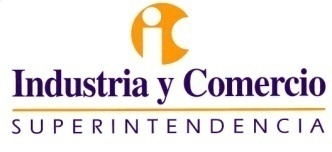 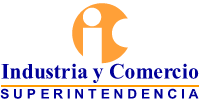 Espacio reservado para el adhesivo de radicación1          Diseño Bidimensional                                                  Diseño Tridimensional          Diseño Bidimensional                                                  Diseño Tridimensional          Diseño Bidimensional                                                  Diseño Tridimensional          Diseño Bidimensional                                                  Diseño Tridimensional          Diseño Bidimensional                                                  Diseño Tridimensional          Diseño Bidimensional                                                  Diseño Tridimensional          Diseño Bidimensional                                                  Diseño Tridimensional          Diseño Bidimensional                                                  Diseño Tridimensional          Diseño Bidimensional                                                  Diseño Tridimensional          Diseño Bidimensional                                                  Diseño Tridimensional          Diseño Bidimensional                                                  Diseño Tridimensional          Diseño Bidimensional                                                  Diseño Tridimensional          Diseño Bidimensional                                                  Diseño Tridimensional          Diseño Bidimensional                                                  Diseño Tridimensional          Diseño Bidimensional                                                  Diseño Tridimensional          Diseño Bidimensional                                                  Diseño Tridimensional          Diseño Bidimensional                                                  Diseño Tridimensional          Diseño Bidimensional                                                  Diseño Tridimensional          Diseño Bidimensional                                                  Diseño Tridimensional          Diseño Bidimensional                                                  Diseño Tridimensional          Diseño Bidimensional                                                  Diseño Tridimensional          Diseño Bidimensional                                                  Diseño Tridimensional          Diseño Bidimensional                                                  Diseño Tridimensional          Diseño Bidimensional                                                  Diseño Tridimensional2TÍTULO (30 caracteres o espacios máximos)TÍTULO (30 caracteres o espacios máximos)TÍTULO (30 caracteres o espacios máximos)TÍTULO (30 caracteres o espacios máximos)TÍTULO (30 caracteres o espacios máximos)TÍTULO (30 caracteres o espacios máximos)TÍTULO (30 caracteres o espacios máximos)TÍTULO (30 caracteres o espacios máximos)TÍTULO (30 caracteres o espacios máximos)TÍTULO (30 caracteres o espacios máximos)TÍTULO (30 caracteres o espacios máximos)TÍTULO (30 caracteres o espacios máximos)TÍTULO (30 caracteres o espacios máximos)TÍTULO (30 caracteres o espacios máximos)TÍTULO (30 caracteres o espacios máximos)TÍTULO (30 caracteres o espacios máximos)TÍTULO (30 caracteres o espacios máximos)TÍTULO (30 caracteres o espacios máximos)3CLASIFICACIÓN LOCARNOCLASIFICACIÓN LOCARNOCLASIFICACIÓN LOCARNOCLASIFICACIÓN LOCARNOCLASIFICACIÓN LOCARNOCLASIFICACIÓN LOCARNOCLASIFICACIÓN LOCARNO4SOLICITANTE (S)                    Esta persona también es Diseñador.SOLICITANTE (S)                    Esta persona también es Diseñador.SOLICITANTE (S)                    Esta persona también es Diseñador.SOLICITANTE (S)                    Esta persona también es Diseñador.SOLICITANTE (S)                    Esta persona también es Diseñador.SOLICITANTE (S)                    Esta persona también es Diseñador.SOLICITANTE (S)                    Esta persona también es Diseñador.SOLICITANTE (S)                    Esta persona también es Diseñador.SOLICITANTE (S)                    Esta persona también es Diseñador.SOLICITANTE (S)                    Esta persona también es Diseñador.SOLICITANTE (S)                    Esta persona también es Diseñador.SOLICITANTE (S)                    Esta persona también es Diseñador.SOLICITANTE (S)                    Esta persona también es Diseñador.SOLICITANTE (S)                    Esta persona también es Diseñador.SOLICITANTE (S)                    Esta persona también es Diseñador.SOLICITANTE (S)                    Esta persona también es Diseñador.SOLICITANTE (S)                    Esta persona también es Diseñador.SOLICITANTE (S)                    Esta persona también es Diseñador.SOLICITANTE (S)                    Esta persona también es Diseñador.SOLICITANTE (S)                    Esta persona también es Diseñador.SOLICITANTE (S)                    Esta persona también es Diseñador.SOLICITANTE (S)                    Esta persona también es Diseñador.SOLICITANTE (S)                    Esta persona también es Diseñador.SOLICITANTE (S)                    Esta persona también es Diseñador.SOLICITANTE (S)                    Esta persona también es Diseñador.SOLICITANTE (S)                    Esta persona también es Diseñador.APELLIDOS O RAZÓN SOCIALAPELLIDOS O RAZÓN SOCIALAPELLIDOS O RAZÓN SOCIALAPELLIDOS O RAZÓN SOCIALAPELLIDOS O RAZÓN SOCIALAPELLIDOS O RAZÓN SOCIALAPELLIDOS O RAZÓN SOCIALAPELLIDOS O RAZÓN SOCIALAPELLIDOS O RAZÓN SOCIALAPELLIDOS O RAZÓN SOCIALAPELLIDOS O RAZÓN SOCIALAPELLIDOS O RAZÓN SOCIALNOMBRENOMBRENOMBRENOMBRENOMBRENOMBRENOMBRENOMBRENOMBREIDENTIFICACIÓNIDENTIFICACIÓNIDENTIFICACIÓNIDENTIFICACIÓNTIPOTIPO5DATOS DEL SOLICITANTEDATOS DEL SOLICITANTEDATOS DEL SOLICITANTEDATOS DEL SOLICITANTEDATOS DEL SOLICITANTEDATOS DEL SOLICITANTEDATOS DEL SOLICITANTEDATOS DEL SOLICITANTEDATOS DEL SOLICITANTEDATOS DEL SOLICITANTEDATOS DEL SOLICITANTEDATOS DEL SOLICITANTEDATOS DEL SOLICITANTEDATOS DEL SOLICITANTEDATOS DEL SOLICITANTEDATOS DEL SOLICITANTEDATOS DEL SOLICITANTEDATOS DEL SOLICITANTEDATOS DEL SOLICITANTEDATOS DEL SOLICITANTEDATOS DEL SOLICITANTEDATOS DEL SOLICITANTEDATOS DEL SOLICITANTEDATOS DEL SOLICITANTEDATOS DEL SOLICITANTEDATOS DEL SOLICITANTEDIRECCIÓNDIRECCIÓNDIRECCIÓNDIRECCIÓNNo. TELÉFONONo. TELÉFONONo. TELÉFONONo. TELÉFONONo. TELÉFONONo. TELÉFONONo. TELÉFONOCIUDADCIUDADCIUDADCIUDADCIUDADCIUDADE-MAILE-MAILE-MAILE-MAILDEPARTAMENTO/ESTADO  DEPARTAMENTO/ESTADO  DEPARTAMENTO/ESTADO  DEPARTAMENTO/ESTADO  DEPARTAMENTO/ESTADO  DEPARTAMENTO/ESTADO  NACIONALIDAD O LUGAR DE CONSTITUCIÓNNACIONALIDAD O LUGAR DE CONSTITUCIÓNNACIONALIDAD O LUGAR DE CONSTITUCIÓNNACIONALIDAD O LUGAR DE CONSTITUCIÓNNACIONALIDAD O LUGAR DE CONSTITUCIÓNNACIONALIDAD O LUGAR DE CONSTITUCIÓNNACIONALIDAD O LUGAR DE CONSTITUCIÓNPAÍS DE RESIDENCIAPAÍS DE RESIDENCIAPAÍS DE RESIDENCIAPAÍS DE RESIDENCIAPAÍS DE RESIDENCIAPAÍS DE RESIDENCIANACIONALIDAD O LUGAR DE CONSTITUCIÓNNACIONALIDAD O LUGAR DE CONSTITUCIÓNNACIONALIDAD O LUGAR DE CONSTITUCIÓNNACIONALIDAD O LUGAR DE CONSTITUCIÓNNACIONALIDAD O LUGAR DE CONSTITUCIÓNNACIONALIDAD O LUGAR DE CONSTITUCIÓNNACIONALIDAD O LUGAR DE CONSTITUCIÓN6DISEÑADOR (ES)DISEÑADOR (ES)DISEÑADOR (ES)DISEÑADOR (ES)DISEÑADOR (ES)DISEÑADOR (ES)DISEÑADOR (ES)DISEÑADOR (ES)DISEÑADOR (ES)DISEÑADOR (ES)DISEÑADOR (ES)DISEÑADOR (ES)DISEÑADOR (ES)DISEÑADOR (ES)DISEÑADOR (ES)DISEÑADOR (ES)DISEÑADOR (ES)DISEÑADOR (ES)DISEÑADOR (ES)DISEÑADOR (ES)DISEÑADOR (ES)DISEÑADOR (ES)DISEÑADOR (ES)DISEÑADOR (ES)DISEÑADOR (ES)DISEÑADOR (ES)APELLIDOS1.     2.     3.     APELLIDOS1.     2.     3.     APELLIDOS1.     2.     3.     APELLIDOS1.     2.     3.     APELLIDOS1.     2.     3.     APELLIDOS1.     2.     3.     APELLIDOS1.     2.     3.     APELLIDOS1.     2.     3.     APELLIDOS1.     2.     3.     NOMBRESNOMBRESNOMBRESNOMBRESNOMBRESNOMBRESNOMBRESNOMBRESNOMBRESNOMBRESNACIONALIDADNACIONALIDADNACIONALIDADNACIONALIDADNACIONALIDADNACIONALIDADNACIONALIDADNACIONALIDADDIRECCIÓN DE CORREO-ELECTRONICO:     DIRECCIÓN DE CORREO-ELECTRONICO:     DIRECCIÓN DE CORREO-ELECTRONICO:     DIRECCIÓN DE CORREO-ELECTRONICO:     DIRECCIÓN DE CORREO-ELECTRONICO:     DIRECCIÓN DE CORREO-ELECTRONICO:     DIRECCIÓN DE CORREO-ELECTRONICO:     DIRECCIÓN DE CORREO-ELECTRONICO:     DIRECCIÓN DE CORREO-ELECTRONICO:     DIRECCIÓN DE CORREO-ELECTRONICO:     DIRECCIÓN DE CORREO-ELECTRONICO:     DIRECCIÓN DE CORREO-ELECTRONICO:     DIRECCIÓN DE CORREO-ELECTRONICO:     DIRECCIÓN DE CORREO-ELECTRONICO:     DIRECCIÓN DE CORREO-ELECTRONICO:     DIRECCIÓN DE CORREO-ELECTRONICO:     DIRECCIÓN DE CORREO-ELECTRONICO:     DIRECCIÓN DE CORREO-ELECTRONICO:     DIRECCIÓN DE CORREO-ELECTRONICO:     DIRECCIÓN DE CORREO-ELECTRONICO:     DIRECCIÓN DE CORREO-ELECTRONICO:     DIRECCIÓN DE CORREO-ELECTRONICO:     DIRECCIÓN DE CORREO-ELECTRONICO:     DIRECCIÓN DE CORREO-ELECTRONICO:     DIRECCIÓN DE CORREO-ELECTRONICO:     DIRECCIÓN DE CORREO-ELECTRONICO:     DIRECCIÓN DE CORREO-ELECTRONICO:     7DATOS DISEÑADOR (ES)DATOS DISEÑADOR (ES)DATOS DISEÑADOR (ES)DATOS DISEÑADOR (ES)DATOS DISEÑADOR (ES)DATOS DISEÑADOR (ES)DATOS DISEÑADOR (ES)DATOS DISEÑADOR (ES)DATOS DISEÑADOR (ES)DATOS DISEÑADOR (ES)DATOS DISEÑADOR (ES)DATOS DISEÑADOR (ES)DATOS DISEÑADOR (ES)DATOS DISEÑADOR (ES)DATOS DISEÑADOR (ES)DATOS DISEÑADOR (ES)DATOS DISEÑADOR (ES)DATOS DISEÑADOR (ES)DATOS DISEÑADOR (ES)DATOS DISEÑADOR (ES)DATOS DISEÑADOR (ES)DATOS DISEÑADOR (ES)DATOS DISEÑADOR (ES)DATOS DISEÑADOR (ES)DATOS DISEÑADOR (ES)DATOS DISEÑADOR (ES)PAÍS RESIDENCIA1.     2.     3.     PAÍS RESIDENCIA1.     2.     3.     PAÍS RESIDENCIA1.     2.     3.     PAÍS RESIDENCIA1.     2.     3.     PAÍS RESIDENCIA1.     2.     3.     PAÍS RESIDENCIA1.     2.     3.     DEPARTAMENTO/ESTADODEPARTAMENTO/ESTADODEPARTAMENTO/ESTADODEPARTAMENTO/ESTADODEPARTAMENTO/ESTADOCIUDADCIUDADCIUDADCIUDADCIUDADDIRECCIÓNDIRECCIÓNDIRECCIÓNDIRECCIÓNDIRECCIÓNDIRECCIÓNDIRECCIÓNDIRECCIÓNDIRECCIÓNDIRECCIÓNDIRECCIÓNOTRO(S) SOLICITANTE(S) Y/O (OTRO(S)) DISEÑADOR(ES)OTRO(S) SOLICITANTE(S) Y/O (OTRO(S)) DISEÑADOR(ES)OTRO(S) SOLICITANTE(S) Y/O (OTRO(S)) DISEÑADOR(ES)OTRO(S) SOLICITANTE(S) Y/O (OTRO(S)) DISEÑADOR(ES)OTRO(S) SOLICITANTE(S) Y/O (OTRO(S)) DISEÑADOR(ES)OTRO(S) SOLICITANTE(S) Y/O (OTRO(S)) DISEÑADOR(ES)OTRO(S) SOLICITANTE(S) Y/O (OTRO(S)) DISEÑADOR(ES)OTRO(S) SOLICITANTE(S) Y/O (OTRO(S)) DISEÑADOR(ES)OTRO(S) SOLICITANTE(S) Y/O (OTRO(S)) DISEÑADOR(ES)OTRO(S) SOLICITANTE(S) Y/O (OTRO(S)) DISEÑADOR(ES)OTRO(S) SOLICITANTE(S) Y/O (OTRO(S)) DISEÑADOR(ES)OTRO(S) SOLICITANTE(S) Y/O (OTRO(S)) DISEÑADOR(ES)OTRO(S) SOLICITANTE(S) Y/O (OTRO(S)) DISEÑADOR(ES)OTRO(S) SOLICITANTE(S) Y/O (OTRO(S)) DISEÑADOR(ES)OTRO(S) SOLICITANTE(S) Y/O (OTRO(S)) DISEÑADOR(ES)OTRO(S) SOLICITANTE(S) Y/O (OTRO(S)) DISEÑADOR(ES)OTRO(S) SOLICITANTE(S) Y/O (OTRO(S)) DISEÑADOR(ES)OTRO(S) SOLICITANTE(S) Y/O (OTRO(S)) DISEÑADOR(ES)OTRO(S) SOLICITANTE(S) Y/O (OTRO(S)) DISEÑADOR(ES)OTRO(S) SOLICITANTE(S) Y/O (OTRO(S)) DISEÑADOR(ES)OTRO(S) SOLICITANTE(S) Y/O (OTRO(S)) DISEÑADOR(ES)OTRO(S) SOLICITANTE(S) Y/O (OTRO(S)) DISEÑADOR(ES)OTRO(S) SOLICITANTE(S) Y/O (OTRO(S)) DISEÑADOR(ES)OTRO(S) SOLICITANTE(S) Y/O (OTRO(S)) DISEÑADOR(ES)OTRO(S) SOLICITANTE(S) Y/O (OTRO(S)) DISEÑADOR(ES)OTRO(S) SOLICITANTE(S) Y/O (OTRO(S)) DISEÑADOR(ES)OTRO(S) SOLICITANTE(S) Y/O (OTRO(S)) DISEÑADOR(ES)Los demás solicitantes y/o (demás) Diseñadores se indican en una hoja de información complementaria.Los demás solicitantes y/o (demás) Diseñadores se indican en una hoja de información complementaria.Los demás solicitantes y/o (demás) Diseñadores se indican en una hoja de información complementaria.Los demás solicitantes y/o (demás) Diseñadores se indican en una hoja de información complementaria.Los demás solicitantes y/o (demás) Diseñadores se indican en una hoja de información complementaria.Los demás solicitantes y/o (demás) Diseñadores se indican en una hoja de información complementaria.Los demás solicitantes y/o (demás) Diseñadores se indican en una hoja de información complementaria.Los demás solicitantes y/o (demás) Diseñadores se indican en una hoja de información complementaria.Los demás solicitantes y/o (demás) Diseñadores se indican en una hoja de información complementaria.Los demás solicitantes y/o (demás) Diseñadores se indican en una hoja de información complementaria.Los demás solicitantes y/o (demás) Diseñadores se indican en una hoja de información complementaria.Los demás solicitantes y/o (demás) Diseñadores se indican en una hoja de información complementaria.Los demás solicitantes y/o (demás) Diseñadores se indican en una hoja de información complementaria.Los demás solicitantes y/o (demás) Diseñadores se indican en una hoja de información complementaria.Los demás solicitantes y/o (demás) Diseñadores se indican en una hoja de información complementaria.Los demás solicitantes y/o (demás) Diseñadores se indican en una hoja de información complementaria.Los demás solicitantes y/o (demás) Diseñadores se indican en una hoja de información complementaria.Los demás solicitantes y/o (demás) Diseñadores se indican en una hoja de información complementaria.Los demás solicitantes y/o (demás) Diseñadores se indican en una hoja de información complementaria.Los demás solicitantes y/o (demás) Diseñadores se indican en una hoja de información complementaria.Los demás solicitantes y/o (demás) Diseñadores se indican en una hoja de información complementaria.Los demás solicitantes y/o (demás) Diseñadores se indican en una hoja de información complementaria.Los demás solicitantes y/o (demás) Diseñadores se indican en una hoja de información complementaria.Los demás solicitantes y/o (demás) Diseñadores se indican en una hoja de información complementaria.Los demás solicitantes y/o (demás) Diseñadores se indican en una hoja de información complementaria.Los demás solicitantes y/o (demás) Diseñadores se indican en una hoja de información complementaria.Los demás solicitantes y/o (demás) Diseñadores se indican en una hoja de información complementaria.8(74)	REPRESENTANTE LEGAL	APODERADO(74)	REPRESENTANTE LEGAL	APODERADO(74)	REPRESENTANTE LEGAL	APODERADO(74)	REPRESENTANTE LEGAL	APODERADO(74)	REPRESENTANTE LEGAL	APODERADO(74)	REPRESENTANTE LEGAL	APODERADO(74)	REPRESENTANTE LEGAL	APODERADO(74)	REPRESENTANTE LEGAL	APODERADO(74)	REPRESENTANTE LEGAL	APODERADO(74)	REPRESENTANTE LEGAL	APODERADO(74)	REPRESENTANTE LEGAL	APODERADO(74)	REPRESENTANTE LEGAL	APODERADO(74)	REPRESENTANTE LEGAL	APODERADO(74)	REPRESENTANTE LEGAL	APODERADO(74)	REPRESENTANTE LEGAL	APODERADO(74)	REPRESENTANTE LEGAL	APODERADO(74)	REPRESENTANTE LEGAL	APODERADO(74)	REPRESENTANTE LEGAL	APODERADO(74)	REPRESENTANTE LEGAL	APODERADO(74)	REPRESENTANTE LEGAL	APODERADO(74)	REPRESENTANTE LEGAL	APODERADO(74)	REPRESENTANTE LEGAL	APODERADO(74)	REPRESENTANTE LEGAL	APODERADO(74)	REPRESENTANTE LEGAL	APODERADO(74)	REPRESENTANTE LEGAL	APODERADO(74)	REPRESENTANTE LEGAL	APODERADOAPELLIDOSAPELLIDOSAPELLIDOSAPELLIDOSAPELLIDOSAPELLIDOSAPELLIDOSAPELLIDOSNOMBRESNOMBRESNOMBRESNOMBRESNOMBRESNOMBRESNOMBRESNOMBRESNOMBRESIDENTIFICACIÓNIDENTIFICACIÓNIDENTIFICACIÓNIDENTIFICACIÓNIDENTIFICACIÓNIDENTIFICACIÓNIDENTIFICACIÓNIDENTIFICACIÓNIDENTIFICACIÓNIDENTIFICACIÓNAPELLIDOSAPELLIDOSAPELLIDOSAPELLIDOSAPELLIDOSAPELLIDOSAPELLIDOSAPELLIDOSNOMBRESNOMBRESNOMBRESNOMBRESNOMBRESNOMBRESNOMBRESNOMBRESNOMBRESC.C.     C.C.     C.C.     C.C.     C.C.     C.C.     C.C.     T.P .     T.P .     T.P .     DIRECCIÓNDIRECCIÓNDIRECCIÓNDIRECCIÓNNo. TELÉFONONo. TELÉFONONo. TELÉFONONo. TELÉFONONo. TELÉFONONo. TELÉFONOCIUDADCIUDADCIUDADCIUDADE-MAILE-MAILE-MAILE-MAILE-MAILE-MAILPAÍSPAÍSPAÍSPAÍSNo. DE PROTOCOLO EN LA OFICINANo. DE PROTOCOLO EN LA OFICINANo. DE PROTOCOLO EN LA OFICINANo. DE PROTOCOLO EN LA OFICINANo. DE PROTOCOLO EN LA OFICINANo. DE PROTOCOLO EN LA OFICINANo. DE PROTOCOLO EN LA OFICINANo. DE PROTOCOLO EN LA OFICINA99DECLARACIONES DE PRIORIDAD	 SI	 NODECLARACIONES DE PRIORIDAD	 SI	 NODECLARACIONES DE PRIORIDAD	 SI	 NODECLARACIONES DE PRIORIDAD	 SI	 NODECLARACIONES DE PRIORIDAD	 SI	 NODECLARACIONES DE PRIORIDAD	 SI	 NODECLARACIONES DE PRIORIDAD	 SI	 NODECLARACIONES DE PRIORIDAD	 SI	 NODECLARACIONES DE PRIORIDAD	 SI	 NODECLARACIONES DE PRIORIDAD	 SI	 NODECLARACIONES DE PRIORIDAD	 SI	 NODECLARACIONES DE PRIORIDAD	 SI	 NODECLARACIONES DE PRIORIDAD	 SI	 NODECLARACIONES DE PRIORIDAD	 SI	 NODECLARACIONES DE PRIORIDAD	 SI	 NODECLARACIONES DE PRIORIDAD	 SI	 NODECLARACIONES DE PRIORIDAD	 SI	 NODECLARACIONES DE PRIORIDAD	 SI	 NODECLARACIONES DE PRIORIDAD	 SI	 NODECLARACIONES DE PRIORIDAD	 SI	 NODECLARACIONES DE PRIORIDAD	 SI	 NODECLARACIONES DE PRIORIDAD	 SI	 NODECLARACIONES DE PRIORIDAD	 SI	 NODECLARACIONES DE PRIORIDAD	 SI	 NODECLARACIONES DE PRIORIDAD	 SI	 NO(33) PAÍS DE ORIGEN1.     2.     3.     (33) PAÍS DE ORIGEN1.     2.     3.     (33) PAÍS DE ORIGEN1.     2.     3.     (33) PAÍS DE ORIGEN1.     2.     3.     (33) PAÍS DE ORIGEN1.     2.     3.     (33) PAÍS DE ORIGEN1.     2.     3.     (33) PAÍS DE ORIGEN1.     2.     3.     (33) PAÍS DE ORIGEN1.     2.     3.     (33) PAÍS DE ORIGEN1.     2.     3.     (33) PAÍS DE ORIGEN1.     2.     3.     CÓDIGO PAÍSCÓDIGO PAÍSCÓDIGO PAÍS(31) NÚMERO(31) NÚMERO(31) NÚMERO(31) NÚMERO(31) NÚMERO(31) NÚMERO(31) NÚMERO(31) NÚMERO(31) NÚMERO(32) FECHA(AAAA/MM/DD)(32) FECHA(AAAA/MM/DD)(32) FECHA(AAAA/MM/DD)(32) FECHA(AAAA/MM/DD)(32) FECHA(AAAA/MM/DD)10REDUCCIÓN DE TASAS POR NUMERO DE SOLICITUDES PRESENTADASREDUCCIÓN DE TASAS POR NUMERO DE SOLICITUDES PRESENTADASREDUCCIÓN DE TASAS POR NUMERO DE SOLICITUDES PRESENTADASREDUCCIÓN DE TASAS POR NUMERO DE SOLICITUDES PRESENTADASLa presente solicitud hace parte de una familia de solicitudes tridimensionales que permiten la reducción de tasas de presentación. SI	 NO	No. de Solicitudes: ___Nota: Se entiende por familia de objetos, cuando se trata de elementos tridimensionales (objeto) diferentes relacionados entre si, por compartir características comunes, y ser parte de un mismo conjunto. No habrá lugar a dicha reducción para los diseños bidimensionales, de indumentaria, variaciones y/o partes de un mismo objeto.La presente solicitud hace parte de una familia de solicitudes tridimensionales que permiten la reducción de tasas de presentación. SI	 NO	No. de Solicitudes: ___Nota: Se entiende por familia de objetos, cuando se trata de elementos tridimensionales (objeto) diferentes relacionados entre si, por compartir características comunes, y ser parte de un mismo conjunto. No habrá lugar a dicha reducción para los diseños bidimensionales, de indumentaria, variaciones y/o partes de un mismo objeto.La presente solicitud hace parte de una familia de solicitudes tridimensionales que permiten la reducción de tasas de presentación. SI	 NO	No. de Solicitudes: ___Nota: Se entiende por familia de objetos, cuando se trata de elementos tridimensionales (objeto) diferentes relacionados entre si, por compartir características comunes, y ser parte de un mismo conjunto. No habrá lugar a dicha reducción para los diseños bidimensionales, de indumentaria, variaciones y/o partes de un mismo objeto.La presente solicitud hace parte de una familia de solicitudes tridimensionales que permiten la reducción de tasas de presentación. SI	 NO	No. de Solicitudes: ___Nota: Se entiende por familia de objetos, cuando se trata de elementos tridimensionales (objeto) diferentes relacionados entre si, por compartir características comunes, y ser parte de un mismo conjunto. No habrá lugar a dicha reducción para los diseños bidimensionales, de indumentaria, variaciones y/o partes de un mismo objeto.La presente solicitud hace parte de una familia de solicitudes tridimensionales que permiten la reducción de tasas de presentación. SI	 NO	No. de Solicitudes: ___Nota: Se entiende por familia de objetos, cuando se trata de elementos tridimensionales (objeto) diferentes relacionados entre si, por compartir características comunes, y ser parte de un mismo conjunto. No habrá lugar a dicha reducción para los diseños bidimensionales, de indumentaria, variaciones y/o partes de un mismo objeto.11AUTORIZACIÓN DE NOTIFICACIÓN EN LÍNEA	 SI	 NOAUTORIZACIÓN DE NOTIFICACIÓN EN LÍNEA	 SI	 NOAUTORIZACIÓN DE NOTIFICACIÓN EN LÍNEA	 SI	 NOAUTORIZACIÓN DE NOTIFICACIÓN EN LÍNEA	 SI	 NOManifiesto que he leído y entendido perfectamente los términos y condiciones de uso de medios electrónicos para las notificaciones en línea a través de Internet de los actos administrativos proferidos por la Superintendencia de Industria y Comercio que deben ser notificados personalmente y, en consecuencia, autorizo el servicio de notificación a través de internet.Manifiesto que he leído y entendido perfectamente los términos y condiciones de uso de medios electrónicos para las notificaciones en línea a través de Internet de los actos administrativos proferidos por la Superintendencia de Industria y Comercio que deben ser notificados personalmente y, en consecuencia, autorizo el servicio de notificación a través de internet.Manifiesto que he leído y entendido perfectamente los términos y condiciones de uso de medios electrónicos para las notificaciones en línea a través de Internet de los actos administrativos proferidos por la Superintendencia de Industria y Comercio que deben ser notificados personalmente y, en consecuencia, autorizo el servicio de notificación a través de internet.Manifiesto que he leído y entendido perfectamente los términos y condiciones de uso de medios electrónicos para las notificaciones en línea a través de Internet de los actos administrativos proferidos por la Superintendencia de Industria y Comercio que deben ser notificados personalmente y, en consecuencia, autorizo el servicio de notificación a través de internet.12COMPROBANTE DE PAGO O PAGO ELECTRÓNICOCOMPROBANTE DE PAGO O PAGO ELECTRÓNICOCOMPROBANTE DE PAGO O PAGO ELECTRÓNICON°      	Fecha       13FIRMA DEL SOLICITANTE, DEL APODERADO O DEL REPRESENTANTE LEGALJunto a cada firma, indicar el nombre del firmante y su calidad (si tal calidad no es obvia al leer el petitorio)FIRMA DEL SOLICITANTE, DEL APODERADO O DEL REPRESENTANTE LEGALJunto a cada firma, indicar el nombre del firmante y su calidad (si tal calidad no es obvia al leer el petitorio)FIRMA DEL SOLICITANTE, DEL APODERADO O DEL REPRESENTANTE LEGALJunto a cada firma, indicar el nombre del firmante y su calidad (si tal calidad no es obvia al leer el petitorio)FIRMA DEL SOLICITANTE, DEL APODERADO O DEL REPRESENTANTE LEGALJunto a cada firma, indicar el nombre del firmante y su calidad (si tal calidad no es obvia al leer el petitorio)________________________________     __________________________________     __________________________________     __________________________________     __________________________________     __14ORDEN Y RELACIÓN DE DOCUMENTOS QUE ACOMPAÑAN LA SOLICITUDORDEN Y RELACIÓN DE DOCUMENTOS QUE ACOMPAÑAN LA SOLICITUDORDEN Y RELACIÓN DE DOCUMENTOS QUE ACOMPAÑAN LA SOLICITUDORDEN Y RELACIÓN DE DOCUMENTOS QUE ACOMPAÑAN LA SOLICITUDDocumentación Técnica Dibujos y/o figurasDocumentación Técnica Dibujos y/o figurasN° folios:     Documentación Jurídica Poderes, si fuera el caso. Documento que legalmente pruebe la cesión del diseñador al    solicitante o a su causante. Comprobante de pago por reivindicación de prioridad. Comprobante de pago de la tasa de presentación de la solicitud. Copia de la solicitud y sus anexos en formato magnético.Documentación Jurídica Poderes, si fuera el caso. Documento que legalmente pruebe la cesión del diseñador al    solicitante o a su causante. Comprobante de pago por reivindicación de prioridad. Comprobante de pago de la tasa de presentación de la solicitud. Copia de la solicitud y sus anexos en formato magnético.Documento de Prioridad. Traducción del documento de prioridad. Arte final 12 x 12 de la perspectiva del diseño.Documento de Prioridad. Traducción del documento de prioridad. Arte final 12 x 12 de la perspectiva del diseño.Documento de Prioridad. Traducción del documento de prioridad. Arte final 12 x 12 de la perspectiva del diseño.Documentación Jurídica Poderes, si fuera el caso. Documento que legalmente pruebe la cesión del diseñador al    solicitante o a su causante. Comprobante de pago por reivindicación de prioridad. Comprobante de pago de la tasa de presentación de la solicitud. Copia de la solicitud y sus anexos en formato magnético.Documentación Jurídica Poderes, si fuera el caso. Documento que legalmente pruebe la cesión del diseñador al    solicitante o a su causante. Comprobante de pago por reivindicación de prioridad. Comprobante de pago de la tasa de presentación de la solicitud. Copia de la solicitud y sus anexos en formato magnético.Arte Final 12x12Arte Final 12x12Arte Final 12x12Arte Final 12x12Arte Final 12x121(12) TIPO DE SOLICITUD(12) TIPO DE SOLICITUD(12) TIPO DE SOLICITUD(12) TIPO DE SOLICITUD(12) TIPO DE SOLICITUD(12) TIPO DE SOLICITUD(12) TIPO DE SOLICITUD(12) TIPO DE SOLICITUD(12) TIPO DE SOLICITUD(12) TIPO DE SOLICITUD(12) TIPO DE SOLICITUD(12) TIPO DE SOLICITUDNUMERO DE RADICACIÓNNUMERO DE RADICACIÓNNUMERO DE RADICACIÓNNUMERO DE RADICACIÓNNUMERO DE RADICACIÓNNUMERO DE RADICACIÓNNUMERO DE RADICACIÓNNUMERO DE RADICACIÓNSOLICITUD DE REGISTRO DE DISEÑO INDUSTRIALDiseño Bidimensional	 Diseño TridimensionalSOLICITUD DE REGISTRO DE DISEÑO INDUSTRIALDiseño Bidimensional	 Diseño TridimensionalSOLICITUD DE REGISTRO DE DISEÑO INDUSTRIALDiseño Bidimensional	 Diseño TridimensionalSOLICITUD DE REGISTRO DE DISEÑO INDUSTRIALDiseño Bidimensional	 Diseño TridimensionalSOLICITUD DE REGISTRO DE DISEÑO INDUSTRIALDiseño Bidimensional	 Diseño TridimensionalSOLICITUD DE REGISTRO DE DISEÑO INDUSTRIALDiseño Bidimensional	 Diseño TridimensionalSOLICITUD DE REGISTRO DE DISEÑO INDUSTRIALDiseño Bidimensional	 Diseño TridimensionalSOLICITUD DE REGISTRO DE DISEÑO INDUSTRIALDiseño Bidimensional	 Diseño TridimensionalSOLICITUD DE REGISTRO DE DISEÑO INDUSTRIALDiseño Bidimensional	 Diseño TridimensionalSOLICITUD DE REGISTRO DE DISEÑO INDUSTRIALDiseño Bidimensional	 Diseño TridimensionalSOLICITUD DE REGISTRO DE DISEÑO INDUSTRIALDiseño Bidimensional	 Diseño TridimensionalSOLICITUD DE REGISTRO DE DISEÑO INDUSTRIALDiseño Bidimensional	 Diseño TridimensionalSOLICITUD DE REGISTRO DE DISEÑO INDUSTRIALDiseño Bidimensional	 Diseño TridimensionalNUMERO DE RADICACIÓNNUMERO DE RADICACIÓNNUMERO DE RADICACIÓNNUMERO DE RADICACIÓNNUMERO DE RADICACIÓNNUMERO DE RADICACIÓNNUMERO DE RADICACIÓNNUMERO DE RADICACIÓNSOLICITUD DE REGISTRO DE DISEÑO INDUSTRIALDiseño Bidimensional	 Diseño TridimensionalSOLICITUD DE REGISTRO DE DISEÑO INDUSTRIALDiseño Bidimensional	 Diseño TridimensionalSOLICITUD DE REGISTRO DE DISEÑO INDUSTRIALDiseño Bidimensional	 Diseño TridimensionalSOLICITUD DE REGISTRO DE DISEÑO INDUSTRIALDiseño Bidimensional	 Diseño TridimensionalSOLICITUD DE REGISTRO DE DISEÑO INDUSTRIALDiseño Bidimensional	 Diseño TridimensionalSOLICITUD DE REGISTRO DE DISEÑO INDUSTRIALDiseño Bidimensional	 Diseño TridimensionalSOLICITUD DE REGISTRO DE DISEÑO INDUSTRIALDiseño Bidimensional	 Diseño TridimensionalSOLICITUD DE REGISTRO DE DISEÑO INDUSTRIALDiseño Bidimensional	 Diseño TridimensionalSOLICITUD DE REGISTRO DE DISEÑO INDUSTRIALDiseño Bidimensional	 Diseño TridimensionalSOLICITUD DE REGISTRO DE DISEÑO INDUSTRIALDiseño Bidimensional	 Diseño TridimensionalSOLICITUD DE REGISTRO DE DISEÑO INDUSTRIALDiseño Bidimensional	 Diseño TridimensionalSOLICITUD DE REGISTRO DE DISEÑO INDUSTRIALDiseño Bidimensional	 Diseño TridimensionalSOLICITUD DE REGISTRO DE DISEÑO INDUSTRIALDiseño Bidimensional	 Diseño TridimensionalFECHA DE PRESENTACIÓNFECHA DE PRESENTACIÓNFECHA DE PRESENTACIÓNFECHA DE PRESENTACIÓNFECHA DE PRESENTACIÓNFECHA DE PRESENTACIÓNFECHA DE PRESENTACIÓNFECHA DE PRESENTACIÓN44(71) SOLICITANTE (S)(71) SOLICITANTE (S)(71) SOLICITANTE (S)(71) SOLICITANTE (S)(71) SOLICITANTE (S)(71) SOLICITANTE (S)(71) SOLICITANTE (S)(71) SOLICITANTE (S)(71) SOLICITANTE (S)(71) SOLICITANTE (S)(71) SOLICITANTE (S)(71) SOLICITANTE (S)(71) SOLICITANTE (S)(71) SOLICITANTE (S)(71) SOLICITANTE (S)(71) SOLICITANTE (S)(71) SOLICITANTE (S)(71) SOLICITANTE (S)(71) SOLICITANTE (S)APELLIDOS O RAZÓN SOCIAL2.      3.      4.     APELLIDOS O RAZÓN SOCIAL2.      3.      4.     APELLIDOS O RAZÓN SOCIAL2.      3.      4.     APELLIDOS O RAZÓN SOCIAL2.      3.      4.     APELLIDOS O RAZÓN SOCIAL2.      3.      4.     APELLIDOS O RAZÓN SOCIAL2.      3.      4.     APELLIDOS O RAZÓN SOCIAL2.      3.      4.     APELLIDOS O RAZÓN SOCIAL2.      3.      4.     APELLIDOS O RAZÓN SOCIAL2.      3.      4.     APELLIDOS O RAZÓN SOCIAL2.      3.      4.     NOMBRENOMBRENOMBRENOMBRENOMBREIDENTIFICACIÓNIDENTIFICACIÓNIDENTIFICACIÓNIDENTIFICACIÓNIDENTIFICACIÓNTIPO55DATOS DEL SOLICITANTEDATOS DEL SOLICITANTEDATOS DEL SOLICITANTEDATOS DEL SOLICITANTEDATOS DEL SOLICITANTEDATOS DEL SOLICITANTEDATOS DEL SOLICITANTEDATOS DEL SOLICITANTEDATOS DEL SOLICITANTEDATOS DEL SOLICITANTEDATOS DEL SOLICITANTEDATOS DEL SOLICITANTEDATOS DEL SOLICITANTEDATOS DEL SOLICITANTEDATOS DEL SOLICITANTEDATOS DEL SOLICITANTEDATOS DEL SOLICITANTEDATOS DEL SOLICITANTEDATOS DEL SOLICITANTEPAÍS DE RESIDENCIA2.     3.     4.     PAÍS DE RESIDENCIA2.     3.     4.     PAÍS DE RESIDENCIA2.     3.     4.     PAÍS DE RESIDENCIA2.     3.     4.     PAÍS DE RESIDENCIA2.     3.     4.     DEPARTAMENTO/ESTADODEPARTAMENTO/ESTADODEPARTAMENTO/ESTADODEPARTAMENTO/ESTADODEPARTAMENTO/ESTADODEPARTAMENTO/ESTADODEPARTAMENTO/ESTADOCIUDADCIUDADCIUDADCIUDADDIRECCIÓNDIRECCIÓNDIRECCIÓNDIRECCIÓNDIRECCIÓNTELÉFONO2.     3.     4.     TELÉFONO2.     3.     4.     TELÉFONO2.     3.     4.     TELÉFONO2.     3.     4.     TELÉFONO2.     3.     4.     FAXFAXFAXFAXFAXFAXFAXE-MAILE-MAILE-MAILE-MAILNACIONALIDADNACIONALIDADNACIONALIDADNACIONALIDADNACIONALIDAD66(72) DISEÑADOR (ES)(72) DISEÑADOR (ES)(72) DISEÑADOR (ES)(72) DISEÑADOR (ES)(72) DISEÑADOR (ES)(72) DISEÑADOR (ES)(72) DISEÑADOR (ES)(72) DISEÑADOR (ES)(72) DISEÑADOR (ES)(72) DISEÑADOR (ES)(72) DISEÑADOR (ES)(72) DISEÑADOR (ES)(72) DISEÑADOR (ES)(72) DISEÑADOR (ES)(72) DISEÑADOR (ES)(72) DISEÑADOR (ES)(72) DISEÑADOR (ES)(72) DISEÑADOR (ES)(72) DISEÑADOR (ES)APELLIDOS4.     5.     6.     7.     9.     10.     APELLIDOS4.     5.     6.     7.     9.     10.     APELLIDOS4.     5.     6.     7.     9.     10.     APELLIDOS4.     5.     6.     7.     9.     10.     APELLIDOS4.     5.     6.     7.     9.     10.     APELLIDOS4.     5.     6.     7.     9.     10.     APELLIDOS4.     5.     6.     7.     9.     10.     APELLIDOS4.     5.     6.     7.     9.     10.     NOMBRENOMBRENOMBRENOMBRENOMBRENOMBRENOMBRENOMBRENOMBRENACIONALIDADNACIONALIDADNACIONALIDADNACIONALIDAD777DATOS DISEÑADOR (ES)DATOS DISEÑADOR (ES)DATOS DISEÑADOR (ES)DATOS DISEÑADOR (ES)DATOS DISEÑADOR (ES)DATOS DISEÑADOR (ES)DATOS DISEÑADOR (ES)DATOS DISEÑADOR (ES)DATOS DISEÑADOR (ES)DATOS DISEÑADOR (ES)DATOS DISEÑADOR (ES)DATOS DISEÑADOR (ES)DATOS DISEÑADOR (ES)DATOS DISEÑADOR (ES)DATOS DISEÑADOR (ES)DATOS DISEÑADOR (ES)DATOS DISEÑADOR (ES)DATOS DISEÑADOR (ES)DIRECCIÓN4.     5.     6.     7.     8.     9.     10.     DIRECCIÓN4.     5.     6.     7.     8.     9.     10.     DIRECCIÓN4.     5.     6.     7.     8.     9.     10.     DIRECCIÓN4.     5.     6.     7.     8.     9.     10.     DIRECCIÓN4.     5.     6.     7.     8.     9.     10.     DIRECCIÓN4.     5.     6.     7.     8.     9.     10.     DIRECCIÓN4.     5.     6.     7.     8.     9.     10.     CIUDADCIUDADCIUDADCIUDADCIUDADCIUDADCIUDADDEPARTAMENTO/ESTADODEPARTAMENTO/ESTADODEPARTAMENTO/ESTADODEPARTAMENTO/ESTADOPAÍS RESIDENCIAPAÍS RESIDENCIAPAÍS RESIDENCIA9999(30) DECLARACIONES DE PRIORIDAD(30) DECLARACIONES DE PRIORIDAD(30) DECLARACIONES DE PRIORIDAD(30) DECLARACIONES DE PRIORIDAD(30) DECLARACIONES DE PRIORIDAD(30) DECLARACIONES DE PRIORIDAD(30) DECLARACIONES DE PRIORIDAD(30) DECLARACIONES DE PRIORIDAD(30) DECLARACIONES DE PRIORIDAD(30) DECLARACIONES DE PRIORIDAD(30) DECLARACIONES DE PRIORIDAD(30) DECLARACIONES DE PRIORIDAD(30) DECLARACIONES DE PRIORIDAD(30) DECLARACIONES DE PRIORIDAD(30) DECLARACIONES DE PRIORIDAD(30) DECLARACIONES DE PRIORIDAD(30) DECLARACIONES DE PRIORIDADPAÍS DE ORIGEN4.      5.      6.      7.      8.      9.      10.      PAÍS DE ORIGEN4.      5.      6.      7.      8.      9.      10.      PAÍS DE ORIGEN4.      5.      6.      7.      8.      9.      10.      PAÍS DE ORIGEN4.      5.      6.      7.      8.      9.      10.      PAÍS DE ORIGEN4.      5.      6.      7.      8.      9.      10.      PAÍS DE ORIGEN4.      5.      6.      7.      8.      9.      10.      CÓDIGO PAÍSCÓDIGO PAÍSCÓDIGO PAÍSNÚMERONÚMERONÚMERONÚMERONÚMERONÚMERONÚMERONÚMERONÚMERONÚMEROFECHA(AAAA/MM/DD)FECHA(AAAA/MM/DD)TIPO DE SOLICITUDMarcar en la casilla correspondiente si se trata de una solicitud de Patente de Invención o de Patente de Modelo de Utilidad. Únicamente se acepta una opción por cada solicitud.TÍTULO DE LA INVENCIÓNDefina en forma breve y precisa el nombre técnico de la invención que deberá ser congruente con las reivindicaciones y la descripción. El título no debe referirse a marcas ni nombres comerciales. Máximo 200 caracteres.CIP (Clasificación Internacional de Patentes)Este espacio se deja en blanco para ser llenado por la entidad.SOLICITANTE (S)Si existieran más solicitantes, utilícese las hojas de información complementaria.- Apellidos o Razón Social.En el caso de ser el solicitante una persona natural, indíquese los dos apellidos.En el caso de ser el solicitante una persona jurídica indíquese la razón social completa de ésta.- Nombre.Llénese únicamente para personas naturales.- Identificación.Solo para solicitantes nacionales: Las personas naturales indicarán su C.C. (cédula de ciudadanía) y las personas jurídicas indicarán el NIT (Número de Identificación Tributaria).- Tipo de solicitante.Las personas jurídicas habrán de contestar con un digito: [1] Microempresa: menos de 10 trabajadores, activos totales inferiores a 501 salarios mínimos legales vigentes. [2] Pequeña empresa. Entre 11 y 50 trabajadores, activos totales mayores a 501 y menores a 5.001 salarios mínimos mensuales vigentes. [3] Mediana empresa: personal entre 51 y 200 trabajadores, activos totales entre 5.001 y 15.000 salarios mínimos mensuales legales vigentes. [4] La empresa no es PYME. Si la persona jurídica no es empresa, indicar [5] Institución educativa (universidad, colegio, instituto, etc.). [6] Centro de investigación. [7] Si es persona natural.DATOS DEL SOLICITANTE Los datos indicados en esta sección, servirán para las posibles comunicaciones que la SIC realice, en caso de que la tramitación no se haga por intermedio de un representante o apoderado. - Dirección, ciudad, departamento/estado/provincia y país de residencia.Indíquese los datos completos de localización. Puede utilizar abreviatura del país (código de País según norma ST. 3 de OMPI).En caso de ser necesario, por falta de espacio, utilice las hojas de información complementarias.- Nacionalidad.Indíquese la nacionalidad del solicitante. En caso de ser una persona jurídica, indíquese el lugar de constitución.Puede utilizar abreviatura del país (código de País según norma ST. 3 de OMPI).En caso de ser necesario, por falta de espacio, utilice las hojas de información complementarias.e-mail: Indicar claramente el correo electrónico con el fin de establecer comunicación.DISEÑADORESIndicar Apellidos, nombre y nacionalidad del DISEÑADOR o DISEÑADORES (deben ser personas naturales) en las casillas correspondientes. En caso de ser necesario, por falta de espacio, utilice las hojas de información complementarias.DATOS DE LOS DISEÑADORES- Dirección, ciudad, departamento/estado/provincia y país de residencia.Indicar los datos completos de localización. Puede utilizar abreviatura del país (código de País según norma ST. 3 de OMPI).REPRESENTANTE O APODERADOSi la solicitud la presenta una persona natural sin apoderado, no debe diligenciarse esta sección.Si la solicitud la presenta una persona jurídica sin apoderado, debe diligenciarse está sección indicando el nombre del representante legal. Si la solicitud se presenta a través de apoderado, debe diligenciarse está sección indicando el nombre del abogado que adelantará la actuación administrativa. Deberá anexarse el poder.Número de Protocolo: En caso de haber presentado poder general y  tiene un número de protocolo asignado por favor escribirlo. DECLARACIÓN DE PRIORIDADSi el solicitante ha presentado inicialmente una solicitud de patente en otro país para la misma invención, puede reclamar o reivindicar prioridad de esa solicitud, siempre y cuando la presentación en Colombia se haga dentro del año siguiente a la primera presentación.- País de origen.Indique el país donde se presentó por primera vez la solicitud. Puede utilizar abreviatura del país (código de País según norma ST. 3 de OMPI).- Número.Indique el número asignado a la solicitud en el país del que se reivindica prioridad.- Fecha (AAAA/MM/DD).Indique la fecha de solicitud en el país del que se reivindica prioridad.En caso de ser necesario, por falta de espacio, utilice las hojas de información complementarias.FECHA DE PUBLICACIÓN DE LA SOLICITUDIndique el tiempo en el que se desea que se publique la solicitud, teniendo en cuenta el tipo de solicitud presentada. Si selecciona la casilla “otro” indicar el tiempo en el cual quiere que se publique la solicitud. Si no se selecciona ninguna, la SIC la publicará 18 meses después de la fecha de presentación o de prioridad de la solicitud para las patentes de invención y 12 meses para las patentes de modelo de utilidad.COMPROBANTE DE PAGO O PAGO ELECTRÓNICOIndique el número y fecha del recibo de pago de la tasa establecida o del pago electrónico. El comprobante de pago deberá anexarse.FIRMAEscribir el nombre completo y la firma de la persona que solicita la concesión de la patente.Si se actúa a través de abogado la firma deberá ser la del apoderado; si actúa directamente una persona jurídica la firma deberá ser la del representante legal y si actúa directamente una persona natural ésta deberá firmar la solicitud.RELACIÓN DE DOCUMENTOS QUE ACOMPAÑAN LA SOLICITUDLa documentación de la solicitud deberá presentarse en el orden que viene la relación de documentos, primero la documentación técnica y luego la documentación jurídica.Señale en las casillas correspondientes a los documentos que acompañarán la solicitud e indíquese los números de folios y el número de reivindicaciones que correspondan.